損害賠償責任負担請書本申請にかかる公共ます及び下水道取付管工事の施工にあたって、貴市又は第三者に損害を及ぼしたときは、いっさいの賠償責任を負います。　　年　　月　　日排水設備設置義務者住　所　氏　名　　　　　　　　　　　　　　印施　工　業　者住　所　氏　名　　　　　　　　　　　　　　印村上市長　あて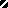 